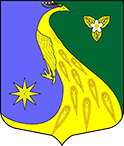   ЛЕНИНГРАДСКАЯ ОБЛАСТЬ	           ЛУЖСКИЙ МУНИЦИПАЛЬНЫЙ РАЙОН	     АДМИНИСТРАЦИЯ                        СКРЕБЛОВСКОГО СЕЛЬСКОГО ПОСЕЛЕНИЯ                                                П О С Т А Н О В Л Е Н И Еот 07 декабря  2020 г. 	    № 412				«О Порядке оказания дополнительной меры 
социальной поддержки в виде обеспечения 
автономными пожарными извещателями 
мест проживания отдельных категорий граждан»В целях снижения риска возникновения пожаров, предупреждения и не допущения роста количества погибших и травмированных людей, в т.ч. детей, а также минимизации ущерба вследствие выявления возгорания на ранней стадии, оказания дополнительной меры социальной поддержки в виде обеспечения автономными пожарными извещателями мест проживания  отдельных категорий гражданам, руководствуясь Федеральным законом от 06.10.2003 № 131-ФЗ «Об общих принципах организации местного самоуправления в Российской Федерации», администрация Скребловского сельского поселения ПОСТАНОВЛЯЕТ:1. Утвердить Порядок оказания дополнительной меры социальной поддержки в виде обеспечения автономными пожарными извещателями мест проживания отдельных категорий граждан, проживающих на территории Скребловского сельского поселения (Приложение №1).2. Настоящее постановление разместить на официальном сайте администрации Скребловского сельского поселения скреблово рф.3. Контроль за исполнением настоящего постановления возложить на специалиста администрации   Блинову О.В.Глава администрации      Скребловского сельского поселения 						Е.А. Шустрова                                                                                         Приложение № 1
к постановлению администрацииСкребловского сельского поселенияот 07.12.2020 г.  года № 412ПОРЯДОК
ОКАЗАНИЯ ДОПОЛНИТЕЛЬНОЙ МЕРЫ СОЦИАЛЬНОЙ ПОДДЕРЖКИ В ВИДЕ ОБЕСПЕЧЕНИЯ АВТОНОМНЫМИ ПОЖАРНЫМИ ИЗВЕЩАТЕЛЯМИ МЕСТ ПРОЖИВАНИЯ ОТДЕЛЬНЫХ КАТЕГОРИЙ ГРАЖДАН1. Настоящий Порядок оказания дополнительной меры социальной поддержки в виде обеспечения автономными пожарными извещателями мест проживания  отдельных категорий гражданам (далее - Порядок), разработан в соответствии с Федеральным законом от 6 октября 2003 года № 131-ФЗ «Об общих принципах организации местного самоуправления в Российской Федерации», в целях снижения риска возникновения пожаров, предупреждения и не допущения роста количества погибших и травмированных людей, в т.ч. детей, а также минимизации ущерба вследствие выявления возгорания на ранней стадии и устанавливает процедуру и условия предоставления отдельным категориям граждан дополнительной меры социальной поддержки в виде обеспечения автономными пожарными извещателями мест их проживания.Оказание дополнительной меры социальной поддержки в виде обеспечения автономными пожарными извещателями мест проживания  отдельных категорий граждан (далее – мера социальной поддержки) осуществляется в целях профилактики и предотвращения пожаров в их жилых помещениях.2. Право на получение меры социальной поддержки имеют проживающие на территории Оредежского сельского поселения следующие категории граждан (далее семьи): - Семья, находящаяся в социально опасном положении – семья, имеющая детей, находящихся в социально опасном положении, а также семья, где родители или иные законные представители несовершеннолетних не исполняют своих обязанностей по их воспитанию, обучению и (или) содержанию и (или) отрицательно влияют на их поведение либо жестоко обращаются с ними; - Семья, оказавшаяся в трудной жизненной ситуации - семья, попавшая в ситуацию, объективно нарушающую жизнедеятельность членов семьи (инвалидность, сиротство, безнадзорность, безработица, мало обеспеченность), которую она не может преодолеть самостоятельно; - Малоимущая многодетная семьи - семья, постоянно проживающая на территории Оредежского сельского поселения и имеющая на своем содержании трех и более детей (в том числе усыновленных, взятых под опеку (попечительство), пасынков и падчериц) в возрасте до восемнадцати лет, в которой общий ежемесячный доход, разделенный на каждого члена семьи, ниже прожиточного минимума, установленного в Ленинградской области; - Малоимущая семья с ребенком - инвалидом – семья, имеющая в своем составе ребенка-инвалида, в которой общий ежемесячный доход, разделенный на каждого члена семьи, ниже прожиточного минимума, установленного в Ленинградской области.3. Финансирование расходов, связанных с оказанием меры социальной поддержки, осуществляется за счет средств бюджета муниципального образования «Скребловское сельское поселение».4. Организация обеспечения семей автономными пожарными извещателями осуществляется администрацией Скребловского сельского поселения.	В целях предоставления меры социальной поддержки администрация Скребловского сельского поселения совместно с отделом социальной защиты Лужского района составляет списки семей, в жилые помещения которых необходима установка автономных пожарных извещателей.5. Выдача автономных пожарных извещателей  вместе с инструкцией по эксплуатации осуществляется специалистами администрации, сотрудниками управляющих компаний МКД однократно в количестве 1 автономного пожарного извещателя на семью. Условием предоставления меры социальной поддержки является включение семьи в список семей на установку автономного пожарного извещателя.  6. Выдача автономных пожарных извещателей осуществляется по месту жительства семьи одному из совершеннолетних членов после предъявления паспорта или иного документа, удостоверяющего личность. При необходимости специалисты оказывают содействие семьям в установке автономных пожарных извещателей.7. Факт получения автономных пожарных извещателей член семьи подтверждает личной подписью в акте приема-передачи автономного пожарного извещателя (Приложение 1).В случае отказа члена семьи от получения автономных пожарных извещателей факт такого отказа фиксируется специалистом сельского поселения в акте об отказе получения автономного пожарного извещателя (Приложение 2).Приложение № 1
к Порядку оказания дополнительной меры
 социальной поддержки в виде обеспечения
 автономными пожарными извещателями  мест
 проживания  отдельных категорий гражданамот 07.12.2020 г. года № 412АКТ
приема-передачи 
автономных пожарных извещателей 
семьям, проживающим на территории Скребловского сельского поселения 
Лужского муниципального районаСпециалист администрации по ГО ЧС и ПБСкребловского сельского поселения                            Приложение № 2
к Порядку оказания дополнительной меры
 социальной поддержки в виде обеспечения
 автономными пожарными извещателями  мест
 проживания  отдельных категорий гражданамот 07.12.2020 г. года № 412АКТ
об отказе в получении 
автономного пожарного извещателя 
семьи, проживающей на территории Скребловского сельского поселения 
Лужского муниципального районаНастоящий акт составлен о том, что «____»_______20 _г., в ходе мероприятия по установке автономных пожарных извещателей с целью профилактики предотвращения пожаров в жилых помещениях отдельных категорий граждан, членов семьи __________________________________________, проживающей по адресу:_______________________________________________, отказался от получения автономного пожарного извещателя.Содержание акта подтверждаем личными подписями:__________________________             ___________                       ________________________________________             ___________                       ________________________________________             ___________                       ______________№п/пФамилия, имя, отчество получателя Адрес проживанияКатегориясемьиПодпись получателя 